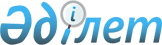 "2010-2012 жылдарға арналған аудандық бюджет туралы" 2009 жылғы 24 желтоқсандағы N 20/2-IV шешімге өзгерістер мен толықтырулар енгізу туралы
					
			Күшін жойған
			
			
		
					Шығыс Қазақстан облысы Бесқарағай аудандық мәслихатының 2010 жылғы 20 қаңтардағы N 21/1-IV шешімі. Шығыс Қазақстан облысы Әділет департаментінің Бесқарағай ауданындағы Әділет басқармасында 2010 жылғы 12 ақпанда N 5-7-76 тіркелді. Күші жойылды - Шығыс Қазақстан облысы Бесқарағай аудандық мәслихатының 2010 жылғы 28 желтоқсандағы N 27/9-IV шешімімен

      Ескерту. Күші жойылды - Шығыс Қазақстан облысы Бесқарағай аудандық мәслихатының 2010.12.28 N 27/9-IV шешімімен.      Қазақстан Республикасының 2008 жылғы 4 желтоқсандағы № 95-IV Бюджет кодексінің 109-бабына, Қазақстан Республикасының 2001 жылғы 23 қаңтардағы «Қазақстан Республикасындағы жергілікті мемлекеттік басқару және өзін-өзі басқару туралы» № 148 Заңының 6-бабының 1-тармағының 1) тармақшасына, Шығыс Қазақстан облыстық мәслихатының 2010 жылғы 15 қаңтардағы «2010-2012 жылдарға арналған облыстық бюджет туралы» 2009 жылғы 21 желтоқсандағы № 17/222-IV шешімге өзгерістер мен толықтырулар енгізу туралы» № 18/237-IV (нормативтік құқықтық актілерді мемлекеттік тіркеу тізілімінде 2010 жылдың 25 қаңтарда № 2525 болып тіркелген) шешіміне сәйкес, Бесқарағай аудандық мәслихаты ШЕШІМ ҚАБЫЛДАДЫ:



      1. «2010-2012 жылдарға арналған аудандық бюджет туралы» Бесқарағай аудандық мәслихатының 2009 жылғы 24 желтоқсандағы № 20/2-IV шешіміне (нормативтік құқықтық актілерді мемлекеттік тіркеу тізілімінде 5-7-74 нөмірімен тіркелген, аудандық «Бесқарағай тынысы» газетінің 2010 жылғы 23 қаңтардағы № 3 санында жарияланған) келесі өзгерістер мен толықтырулар енгізілсін:



      1) 1-тармақ келесі редакцияда жазылсын:

      «1. 2010-2012 жылдарға арналған аудандық бюджет 1, 2, 3 және 4 қосымшаларға сәйкес тиісінше, соның ішінде 2010 жылға мынадай көлемдерде бекітілсін:

      1) түсімдер – 1727755,0 мың теңге, соның ішінде:

      салықтық түсімдер – 196759,0 мың теңге;

      салықтық емес түсімдер – 827,0 мың теңге;

      негізгі капиталды сатудан түсетін түсімдер – 35518,0 мың теңге; 

      трансферттердің түсімдері – 1494651,0 мың теңге;

      2) шығындар – 1716304,0 мың теңге;

      3) таза бюджеттік несиелеу – 4451,0 мың теңге, оның ішінде:

      бюджеттік несиелер – 4451,0 мың теңге;

      бюджеттік несиелерді өтеу – 0;

      4) қаржы активтерімен жасалатын операциялар бойынша сальдо - 7000,0 мың теңге;

      қаржы активтерін сатып алу – 7000,0;

      мемлекеттік қаржы активтерін сатудан түсетін түсімдер – 0;

      5) бюджеттің тапшылығы (профицит) – 0;

      6) тапшылықты қаржыландыру (профицитті пайдалану) – 0.



      2. 2010 жылға арналған аудандық бюджеттегі республикалық ағымды нысаналы трансферттер мынадай көлемде қарастырылуы ескертілсін:

      - жаңадан пайдалануға берілетін білім беру объектілерін ұстауға – 2486,0 мың теңге;

      - мектепке дейінгі ұйымдарды, орта, техникалық және кәсіптік, орта білімнен кейінгі білім беру ұйымдарын, біліктілік арттыру институттарын «Өзін-өзі тану» пәні бойынша оқу материалдарымен қамтамасыз етуге – 2520,0 мың теңге;

      - негізгі орта және жалпы орта білім беретін мемлекеттік мекемелердегі физика, химия, биология кабинеттерін оқу жабдығымен жарақтандыруға – 8194,0 мың теңге;

      - мемлекеттік атаулы әлеуметтік көмекті төлеуге – 3300,0 мың теңге;

      - аз қамтылған отбасылардың 18 жасқа дейінгі балаларына мемлекеттік жәрдемақы төлеуге – 2200,0 мың теңге;

      - Ұлы Отан соғысының қатысушылары мен мүгедектеріне Ұлы Отан соғысындағы Жеңістің 65 жылдығына орай біржолғы материалдық көмек төлеуге – 9110,0 мың теңге;

      - Ұлы Отан соғысының қатысушылары мен мүгедектеріне Ұлы Отан соғысындағы Жеңістің 65 жылдығына орай жол жүруін қамтамасыз етуге – 682,0 мың теңге;

      - әлеуметтік жұмыс орындары мен жастар практикасы бағдарламасын кеңейтуге – 6000,0 мың теңге;

      - арнаулы ветеринария саласындағы жергілікті атқарушы органдардың құрылымдарын ұстауға – 10509,0 мың теңге;

      - эпизоотияға қарсы іс-шараларды жүргізуге – 17153,0 мың теңге;

      - ауылдық елді мекендер сала мамандарын әлеуметтік қолдау шараларын іске асыруға – 629,0 мың теңге;

      - сумен жабдықтау жүйесін дамытуға – 197132,0 мың теңге;

      - ауылдық елді мекендер сала мамандарын әлеуметтік қолдау шараларын іске асыру үшін берілетін бюджеттік кредиттер – 4451,0 мың теңге;

      - білім беру объектілерін күрделі және ағымдағы жөндеу үшін – 44265,0 мың теңге;

      - мәдениет объектілерін күрделі жөндеу үшін – 13342,0 мың теңге;

      - қалалар мен елді мекендердің инженерлік-коммуникациялық инфрақұрылымын жөндеуге және жайластыруға – 18288,0 мың теңге.



      3. Осы шешім 2010 жылғы 1 қаңтардан бастап қолданысқа енгізіледі.

      

      

      Сессия төрағасы:                                  Т. СУЛТАНОВ

      

      Бесқарағай аудандық

      мәслихатының хатшысы:                             Ж. МАРАЛОВ

      Бесқарағай аудандық мәслихатының

      2010 жылғы 20 қаңтардағы

      № 21/1-IV шешіміне 1 қосымша 

      2010 жылға арналған аудандық бюджет

      Бесқарағай аудандық мәслихатының

      2010 жылғы 20 қаңтардағы

      № 21/1-IV шешіміне 2 қосымша        

2010 жылға арналған аудандық бюджетті орындау

      барысындағы секвестерлеуге жатпайтын бюджеттік

      бағдарламалардың тізбесі

      Бесқарағай аудандық мәслихатының

      2010 жылғы 20 қаңтардағы

      № 21/1-IV шешіміне

      3 қосымша 

      2011 жылға арналған аудандық бюджет

      Бесқарағай аудандық мәслихатының

      2010 жылғы 20 қаңтардағы

      № 21/1-IV шешіміне

      4 қосымша 

      2012 жылға арналған аудандық бюджет
					© 2012. Қазақстан Республикасы Әділет министрлігінің «Қазақстан Республикасының Заңнама және құқықтық ақпарат институты» ШЖҚ РМК
				санатСыныпішкі

сыныперек

шелікА Т А У ЫСома

(мың теңге)1. Түсiмдер1727755Түскен кiрiстер2331041Салықтық түсiмдер1967591Табыс салығы726572Жеке табыс салығы726571Төлем көзiнен салық салынатын табыстардан ұсталатын жеке табыс салығы635652Төлем көзiнен салық салынбайтын табыстардан ұсталатын жеке табыс салығы82423Қызметін бiржолғы талон бойынша жүзеге асыратын жеке тұлғалардан алынатын жеке табыс салығы8503Әлеуметтiк салық734361Әлеуметтiк салық734361Әлеуметтiк салық734364Меншiкке салынатын салықтар464601Мүлiкке салынатын салықтар291151Заңды тұлғалардың және жеке кәсіпкерлердің мүлкіне салынатын салық270002Жеке тұлғалардың мүлкіне салынатын салық21153Жер салығы31142Елдi мекендер жерлерiне жеке тұлғалардан алынатын жер салығы23223Өнеркәсiп, көлiк, байланыс, қорғаныс жеріне және ауыл шаруашылығына арналмаған өзге де жерге салынатын жер салығы478Елді мекендер жерлеріне заңды тұлғалардан, жеке кәсіпкерлерден, жеке нотариустар мен адвокаттардан алынатын жер салығы7454Көлiк құралдарына салынатын салық125031Заңды тұлғалардан көлiк құралдарына салынатын салық4292Жеке тұлғалардан көлiк құралдарына салынатын салық120745Бiрыңғай жер салығы17281Бiрыңғай жер салығы17285Тауарларға, жұмыстарға және қызметтерге салынатын iшкi салықтар26862Акциздер84996Заңды және жеке тұлғалар бөлшек саудада өткізетін, сондай-ақ өзінің өндірістік мұқтаждарына пайдаланылатын бензин (авиациялықты қоспағанда)81497Заңды және жеке тұлғаларға бөлшек саудада өткізетін, сондай-ақ өзінің өндірістік мұқтаждарына пайдаланылатын дизель отыны353Табиғи және басқа ресурстарды пайдаланғаны үшiн түсетiн түсiмдер7415Жер учаскелерін пайдаланғаны үшін төлем744Кәсiпкерлiк және кәсiби қызметтi жүргiзгенi үшiн алынатын алымдар16921Жеке кәсіпкерлерді мемлекеттік тіркегені үшін алынатын алым3292Жекелеген қызмет түрлерiмен айналысу құқығы үшiн алынатын лицензиялық алым3733Заңды тұлғаларды мемлекеттiк тiркегенi және филиалдар мен өкiлдiктердi есептiк тiркегенi үшiн алынатын алым505Жылжымалы мүлікті кепілдікке салуды мемлекеттік тіркегені және кеменiң немесе жасалып жатқан кеменiң ипотекасы үшін алынатын алым6714Көлік құралдарын мемлекеттiк тiркегені үшін алым11218Жылжымайтын мүлiкке және олармен мәміле жасау құқығын мемлекеттік тіркегені үшін алынатын алым71120Жергілікті маңызы бар және елді мекендердегі жалпы пайдаланудағы автомобиль жолдарының бөлу жолағында сыртқы (көрнекі) жарнамаларды орналастырғаны үшін алынатын төлем505Құмар ойын бизнеске салық712Тіркелген салық718Заңдық мәнді іс-әрекеттерді жасағаны және (немесе) оған уәкілеттігі бар мемлекеттік органдар немесе лауазымды адамдар құжаттар бергені үшін алынатын міндетті төлемдер15201Мемлекеттiк баж15202Сотқа берілетін талап арыздардан, ерекше өндірістегі істер бойынша арыздардан (шағымдардан), жүгіну шағымдарынан, атқару парағының көшірмесін беру туралы мәселе бойынша сот анықтамасына жеке шағымдардан, сот бұйрығын шығару туралы арыздардан, сондай-ақ соттың шетел соттары мен төрелік соттарының шешімдері бойынша атқару парақтарын, құжаттардың көшірмелерін (төлнұсқаларын) бергені үшін алынатын мемлекеттік баж5204Азаматтық хал актілерін тіркегені, азаматтарға азаматтық хал актілерін тіркегені туралы қайта куәліктер бергені үшін, сондай-ақ туу, неке, некені бұзу, өлу туралы актілердің жазбаларын өзгерту, толықтыру, түзету мен қалпына келтіруге байланысты куәліктерді бергені үшін алынатын мемлекеттік баж6005Шет елге баруға және Қазақстан Республикасына басқа мемлекеттерден адамдарды шақыруға құқық беретін құжаттарды ресімдегені үшін, сондай-ақ осы құжаттарға өзгерістер енгізгені үшін алынатын мемлекеттiк баж1017Қазақстан Республикасы азаматтығын алу, Қазақстан Республикасы азаматтығын қалпына келтіру және Қазақстан Республикасы азаматтығын тоқтату туралы құжаттарды ресімдегені үшін алынатын мемлекеттік баж408Тұрғылықты жерін тіркегені үшін алынатын мемлекеттік баж809Аң аулау құқығына рұқсат берілгені үшін алынатын мемлекеттік баж2510Жеке және заңды тұлғалардың азаматтық, қызметтік қаруының (аңшылық суық қаруды, белгі беретін қаруды, ұңғысыз атыс қаруын, механикалық шашыратқыштарды, көзден жас ағызатын немесе тітіркендіретін заттар толтырылған аэрозольді және басқа құрылғыларды, үрлемелі қуаты 7,5 Дж-дан аспайтын пневматикалық қаруды қоспағанда және калибрі 4,5 мм-ге дейінгілерін қоспағанда) әрбір бірлігін тіркегені және қайта тіркегені үшін алынатын мемлекеттік баж3212Қаруды және оның оқтарын сақтауға немесе сақтау мен алып жүруге, тасымалдауға, Қазақстан Республикасының аумағына әкелуге және Қазақстан Республикасынан әкетуге рұқсат бергені үшін алынатын мемлекеттік баж5721Тракторшы-машинистің куәлігі берілгені үшін алынатын мемлекеттік баж652Салықтық емес түсiмдер8271Мемлекеттік меншіктен түсетін кiрiстер3005Мемлекет меншігіндегі мүлікті жалға беруден түсетін кірістер3004Коммуналдық меншіктегі мүлікті жалдаудан түсетін кірістер3004Мемлекеттік бюджеттен қаржыландырылатын, сондай-ақ Қазақстан Республикасы Ұлттық Банкінің бюджетінен (шығыстар сметасынан) ұсталатын және қаржыландырылатын мемлекеттік мекемелер салатын айыппұлдар, өсімпұлдар, санкциялар, өндіріп алулар5271Мұнай секторы кәсіпорындарынан түсетін түсімдерді қоспағанда, мемлекеттік бюджеттен қаржыландырылатын, сондай-ақ Қазақстан Республикасы Ұлттық Банкінің бюджетінен (шығыстар сметасынан) ұсталатын және қаржыландырылатын мемлекеттік мекемелер салатын айыппұлдар, өсімпұлдар, санкциялар, өндіріп алулар5275Жергілікті мемлекеттік органдар салатын әкімшілік айыппұлдар, өсімпұлдар, санкциялар5276Басқа да салықтық емес түсiмдер01Басқа да салықтық емес түсiмдер07Бұрын жергілікті бюджеттен алынған, пайдаланылмаған қаражаттардың қайтарылуы09Жергілікті бюджетке түсетін салықтық емес басқа да түсімдер03Негізгі капиталды сатудан түсетiн түсiмдер355183Жердi және материалдық емес активтердi сату355181Жердi сату355181Жер учаскелерін сатудан түсетiн түсiмдер355184Трансферттердің түсімдері14946512Мемлекеттiк басқарудың жоғары тұрған органдарынан түсетiн трансферттер14946512Облыстық бюджеттен түсетiн трансферттер3693751Ағымдағы нысаналы трансферттер3693752Нысаналы даму трансферттері03Субвенциялар1125276функ

ция

нал

дық

топТар

мақ

шаМеке

месібағ

дар

ламакіші

бағ

дар

ламаА Т А У ЫСома

(мың теңге)ІІ. Шығындар171630401Жалпы сипаттағы мемлекеттiк қызметтер1636511Мемлекеттiк басқарудың жалпы функцияларын орындайтын өкiлдi, атқарушы және басқа органдар141554112Аудан (облыстық маңызы бар қала) мәслихатының аппараты12316001Аудан (облыстық маңызы бар қала) мәслихатының қызметiн қамтамасыз ету11916004Мемлекеттік органдарды материалдық-техникалық жарақтандыру400122Аудан (облыстық маңызы бар қала) әкiмінің аппараты55636001Аудан (облыстық маңызы бар қала) әкімінің қызметін қамтамасыз ету жөніндегі қызметтер55036004Мемлекеттік органдарды материалдық-техникалық жарақтандыру600123Қаладағы аудан, аудандық маңызы бар қала, кент, аул (село), ауылдық (селолық) округ әкімінің аппараты73602001Қаладағы аудан, аудандық маңызы бар қаланың, кент, ауыл (село), ауылдық (селолық) округ әкімінің қызметін қамтамасыз ету жөніндегі қызметтер69945023Мемлекеттік органдарды материалдық-техникалық жарақтандыру36572Қаржылық қызмет13486452Ауданның (облыстық маңызы бар қаланың) қаржы бөлімі13486001Аудандық бюджетті орындау және коммуналдық меншікті (облыстық маңызы бар қала) саласындағы мемлекеттік саясатты іске асыру жөніндегі қызметтер11875002000Ақпараттық жүйелер құру469003000Салық салу мақсатында мүлікті бағалауды жүргізу0004000Біржолғы талондарды беру жөніндегі жұмысты және біржолғы талондарды іске асырудан сомаларды жинаудың толықтығын қамтамасыз етуді ұйымдастыру492019Мемлекеттік органдарды материалдық-техникалық жарақтандыру6505Жоспарлау және статистикалық қызмет8611453Ауданның (облыстық маңызы бар қаланың) экономика және бюджеттік жоспарлау бөлімі8611001Экономикалық саясатты, мемлекеттік жоспарлау жүйесін қалыптастыру және дамыту және ауданды (облыстық маңызы бар қаланы) басқару саласындағы мемлекеттік саясатты іске асыру жөніндегі қызметтер8311005Мемлекеттік органдарды материалдық-техникалық жарақтандыру30002Қорғаныс40001Әскери мұқтаждар2000122Аудан (облыстық маңызы бар қала) әкiмінің аппараты2000005000Жалпыға бірдей әскери міндетті атқару шеңберіндегі іс-шаралар20002Төтенше жағдайлар жөнiндегi жұмыстарды ұйымдастыру2000122Аудан (облыстық маңызы бар қала) әкiмінің аппараты2000006Аудан (облыстық маңызы бар қала) ауқымындағы төтенше жағдайлардың алдын алу мен оларды жою200004Бiлiм беру8470972Бастауыш, негiзгi орта және жалпы орта бiлiм беру758772464Ауданның (облыстық маңызы бар қаланың) білім бөлімі758772003Жалпы бiлiм беру747453006000Балалар үшін қосымша білім беру113199Бiлiм беру саласындағы өзге де қызметтер88325464Ауданның (облыстық маңызы бар қаланың) білім бөлімі88325001Жергілікті деңгейде білім беру саласындағы мемлекеттік саясатты іске асыру жөніндегі қызметтер7384005000Ауданның (облыстық маңызы бар қаланың) мемлекеттік білім беру мекемелер үшін оқулықтар мен оқу-әдістемелік кешендерді сатып алу және жеткізу8520007000Аудандық (қалалық) ауқымдағы мектеп олимпиадаларын және мектептен тыс іс-шараларды өткiзу268011Өңірлік жұмыспен қамту және кадрларды қайта даярлау стратегиясын іске асыру шеңберінде білім беру объектілерін күрделі, ағымды жөндеу7215306Әлеуметтiк көмек және әлеуметтiк қамсыздандыру1297602Әлеуметтiк көмек112348451Ауданның (облыстық маңызы бар қаланың) жұмыспен қамту және әлеуметтік бағдарламалар бөлімі112348002Еңбекпен қамту бағдарламасы19044004000Ауылдық жерлерде тұратын денсаулық сақтау, білім беру, әлеуметтік қамтамасыз ету, мәдениет және спорт мамандарына отын сатып алуға Қазақстан Республикасының заңнамасына сәйкес әлеуметтік көмек көрсету3535005Мемлекеттік атаулы әлеуметтік көмек15227006000Тұрғын үй көмегі2300007000Жергілікті өкілетті органдардың шешімі бойынша мұқтаж азаматтардың жекелеген топтарына әлеуметтік көмек30614010000Үйден тәрбиеленіп оқытылатын мүгедек балаларды материалдық қамтамасыз ету5537014Мұқтаж азаматтарға үйде әлеуметтiк көмек көрсету1253201618 жасқа дейінгі балаларға мемлекеттік жәрдемақылар12342017000Мүгедектерді оңалту жеке бағдарламасына сәйкес, мұқтаж мүгедектерді міндетті гигиеналық құралдармен қамтамасыз етуге, және ымдау тілі мамандарының, жеке көмекшілердің қызмет көрсету1425019Ұлы Отан соғысындағы Жеңістің 65 жылдығына Ұлы Отан соғысының қатысушылары мен мүгедектерінің жол жүруін қамтамасыз ету682020Ұлы Отан соғысындағы Жеңістің 65 жылдығына Ұлы Отан соғысының қатысушылары мен мүгедектеріне біржолғы материалдық көмекті төлеу91109Әлеуметтік көмек және әлеуметтік қамтамасыз ету салаларындағы өзге де қызметтер17412451Ауданның (облыстық маңызы бар қаланың) жұмыспен қамту және әлеуметтік бағдарламалар бөлімі17412001Жергілікті деңгейде халық үшін әлеуметтік бағдарламаларды жұмыспен қамтуды қамтамасыз етуді іске асыру саласындағы мемлекеттік саясатты іске асыру жөніндегі қызметтер15936011000Жәрдемақыларды және басқа да әлеуметтік төлемдерді есептеу, төлеу және жеткізу бойынша қызметтерге ақы төлеу1215022Мемлекеттік органдарды материалдық-техникалық жарақтандыру26107Тұрғын үй–коммуналдық шаруашылық967621Тұрғын үй шаруашылығы44617472Ауданның (облыстық маңызы бар қаланың) құрылыс, сәулет және қала құрылысы бөлімі44617003Мемлекеттік коммуналдық тұрғын үй қорының тұрғын үй құрылысы және (немесе) сатып алу446172Коммуналдық шаруашылық30255458Ауданның (облыстық маңызы бар қаланың) тұрғын үй-коммуналдық шаруашылық, жолаушылар көлігі және автомобиль жолдары бөлімі30255012000Сумен жабдықтау және су бөлу жүйесінің қызмет етуі2700030Өңірлік жұмыспен қамту және кадрларды қайта даярлау стратегиясын іске асыру шеңберінде инженерлік коммуникациялық инфрақұрылымды жөндеу және елді-мекендерді көркейту275553Елдi-мекендердi көркейту21890123Қаладағы аудан, аудандық маңызы бар қала, кент, ауыл (село), ауылдық (селолық) округ әкімінің аппараты20630008000Елді мекендерде көшелерді жарықтандыру10087009000Елді мекендердің санитариясын қамтамасыз ету5734011000Елді мекендерді абаттандыру мен көгалдандыру4809472Ауданның (облыстық маңызы бар қаланың) құрылыс, сәулет және қала құрылысы бөлімі1260007Қаланы және елді мекендерді көркейтуді дамыту126008Мәдениет, спорт, туризм және ақпараттық кеңiстiк658471Мәдениет саласындағы қызмет25444455Ауданның (облыстық маңызы бар қаланың) мәдениет және тілдерді дамыту бөлімі25444003000Мәдени-демалыс жұмысын қолдау254442Спорт7127465Ауданның (облыстық маңызы бар қаланың) дене шынықтыру және спорт бөлімі4127006000Аудандық (облыстық маңызы бар қалалық) деңгейде спорттық жарыстар өткiзу1592007000Әртүрлi спорт түрлерi бойынша аудан (облыстық маңызы бар қала) құрама командаларының мүшелерiн дайындау және олардың облыстық спорт жарыстарына қатысуы2535472Ауданның (облыстық маңызы бар қаланың) құрылыс, сәулет және қала құрылысы бөлімі3000008Спорт объектілерін дамыту30003Ақпараттық кеңiстiк17277455Ауданның (облыстық маңызы бар қаланың) мәдениет және тілдерді дамыту бөлімі15177006000Аудандық (қалалық) кiтапханалардың жұмыс iстеуi10005007000Мемлекеттік тілді және Қазақстан халықтарының басқа да тілдерін дамыту5172456Ауданның (облыстық маңызы бар қаланың) ішкі саясат бөлімі2100002Газеттер мен журналдар арқылы мемлекеттік ақпараттық саясат жүргізу21009Мәдениет, спорт, туризм және ақпараттық кеңістiктi ұйымдастыру жөнiндегi өзге де қызметтер15999455Ауданның (облыстық маңызы бар қаланың) мәдениет және тілдерді дамыту бөлімі4464001Жергілікті деңгейде тілдерді және мәдениетті дамыту саласындағы мемлекеттік саясатты іске асыру жөніндегі қызметтер4314011Мемлекеттік органдарды материалдық-техникалық жарақтандыру150456Ауданның (облыстық маңызы бар қаланың) ішкі саясат бөлімі7868001Жергілікті деңгейде ақпарат, мемлекеттілікті нығайту және азаматтардың әлеуметтік сенімділігін қалыптастыру саласында мемлекеттік саясатты іске асыру жөніндегі қызметтер6818003000Жастар саясаты саласындағы өңірлік бағдарламаларды іске асыру900007Мемлекеттік органдарды материалдық-техникалық жарақтандыру150465Ауданның (облыстық маңызы бар қаланың) дене шынықтыру және спорт бөлімі3667001Жергілікті деңгейде дене шынықтыру және спорт саласындағы мемлекеттік саясатты іске асыру жөніндегі қызметтер366710Ауыл, су, орман, балық шаруашылығы, ерекше қорғалатын табиғи аумақтар, қоршаған ортаны және жануарлар дүниесін қорғау, жер қатынастары2515321Ауыл шаруашылығы629453Ауданның (облыстық маңызы бар қаланың) экономика және бюджеттік жоспарлау бөлімі629099000Республикалық бюджеттен берілетін нысаналы трансферттер есебінен ауылдық елді мекендер саласының мамандарын әлеуметтік қолдау шараларын іске асыру6292Су шаруашылығы208132472Ауданның (облыстық маңызы бар қаланың) құрылыс, сәулет және қала құрылысы бөлімі208132012Сумен жабдықтау жүйесін дамыту2081326Жер қатынастары5616463Ауданның (облыстық маңызы бар қаланың) жер қатынастары бөлімі5616001Аудан (облыстық маңызы бар қала) аумағында жер қатынастарын реттеу саласындағы мемлекеттік саясатты іске асыру жөніндегі қызметтер5292008Мемлекеттік органдарды материалдық-техникалық жарақтандыру3249Ауыл, су, орман, балық шаруашылығы және қоршаған ортаны қорғау мен жер қатынастары саласындағы өзге де қызметтер37155455Ауданның (облыстық маңызы бар қаланың) мәдениет және тілдерді дамыту бөлімі20002008Өңірлік жұмыспен қамту және кадрларды қайта даярлау стратегиясын іске асыру шеңберінде ауылдарда (селоларда), ауылдық (селолық) округтерде әлеуметтік жобаларды қаржыландыру20002475Ауданның (облыстық маңызы бар қаланың) кәсіпкерлік, ауыл шаруашылығы және ветеринария бөлімі17153013000Эпизоотияға қарсы іс-шаралар жүргізу1715311Өнеркәсіп, сәулет, қала құрылысы және құрылыс қызметі71622Сәулет, қала құрылысы және құрылыс қызметі7162472Ауданның (облыстық маңызы бар қаланың) құрылыс, сәулет және қала құрылысы бөлімі7162001Құрылыс, сәулет және қала құрылысы бөлімінің қызметін қамтамасыз ету жөніндегі қызметтер716212Көлiк және коммуникация636921Автомобиль көлiгi63692123Қаладағы аудан, аудандық маңызы бар қала, кент, ауыл (село), ауылдық (селолық) округ әкімінің аппараты7239013Аудандық маңызы бар қалаларда, кенттерде, ауылдарда (селоларда), ауылдық (селолық) округтерде автомобиль жолдарының жұмыс істеуін қамтамасыз ету7239458Ауданның (облыстық маңызы бар қаланың) тұрғын үй-коммуналдық шаруашылығы, жолаушылар көлігі және автомобиль жолдары бөлімі56453023Автомобиль жолдарының жұмыс істеуін қамтамасыз ету5645313Басқалар225109Басқалар22510452Ауданның (облыстық маңызы бар қаланың) қаржы бөлімі3000012Ауданның (облыстық маңызы бар қаланың) жергілікті атқарушы органының резерві3000458Ауданның (облыстық маңызы бар қаланың) тұрғын үй-коммуналдық шаруашылық, жолаушылар көлігі және автомобиль жолдары бөлімі5804001Жергілікті деңгейде тұрғын үй-коммуналдық шаруашылығы, жолаушылар көлігі және автомобиль жолдары саласындағы мемлекеттік саясатты іске асыру жөніндегі қызметтер5524014Мемлекеттік органдарды материалдық-техникалық жарақтандыру280475Ауданның (облыстық маңызы бар қаланың) кәсіпкерлік, ауыл шаруашылығы және ветеринария бөлімі13706001Жергілікті деңгейде кәсіпкерлік, өнеркәсіп, ауыл шаруашылығы және ветеринария саласындағы мемлекеттік саясатты іске асыру жөніндегі қызметтер13142004Мемлекеттік органдарды материалдық-техникалық жарақтандыру56415Трансферттер642911Трансферттер64291452Ауданның (облыстық маңызы бар қаланың) қаржы бөлімі64291020000Бюджет саласындағы еңбекақы төлеу қорының өзгеруіне байланысты жоғары тұрған бюджеттерге берілетін ағымдағы нысаналы трансферттер64291III. Таза бюджеттік несие4451Бюджеттік несиелер445110Ауыл, су, орман, балық шаруашылығы, ерекше қорғалатын табиғи аумақтар, қоршаған ортаны және жануарлар дүниесін қорғау, жер қатынастары44511Ауыл шаруашылығы4451453Ауданның (облыстық маңызы бар қаланың) экономика және бюджеттік жоспарлау бөлімі4451006000Ауылдық елді мекендердің әлеуметтік саласының мамандарын әлеуметтік қолдау шараларын іске асыру үшін бюджеттік кредиттер4451IV. Қаржы активтерімен жасалатын операциялар бойынша сальдо7000Қаржы активтерін сатып алу700013Басқалар70009Басқалар7000452Ауданның (облыстық маңызы бар қаланың) қаржы бөлімі7000014000Заңды тұлғалардың жарғылық капиталын қалыптастыру немесе ұлғайту70006Мемлекеттік қаржы активтерін сатудан түсетін түсімдер0V. Бюджет (профицит) тапшылығы0VI. Бюджет тапшылығын (профицитті пайдалану) қаржыландыру0Функ.

топ.МекемеБағдарламаАтаулары004Білім беру464Ауданның (облыстық маңызы бар қаланың) білім бөлімі003Жалпы білім берусанатСыныпішкі

сыныперек

шелікА Т А У ЫСома

(мың теңге)1. Түсiмдер1466757Түскен кiрiстер2514591Салықтық түсiмдер2105321Табыс салығы777442Жеке табыс салығы777441Төлем көзiнен салық салынатын табыстардан ұсталатын жеке табыс салығы680152Төлем көзiнен салық салынбайтын табыстардан ұсталатын жеке табыс салығы88193Қызметін бiржолғы талон бойынша жүзеге асыратын жеке тұлғалардан алынатын жеке табыс салығы9103Әлеуметтiк салық785771Әлеуметтiк салық785771Әлеуметтiк салық785774Меншiкке салынатын салықтар497121Мүлiкке салынатын салықтар311531Заңды тұлғалардың және жеке кәсіпкерлердің мүлкіне салынатын салық288902Жеке тұлғалардың мүлкіне салынатын салық22633Жер салығы33322Елдi мекендер жерлерiне жеке тұлғалардан алынатын жер салығы24853Өнеркәсiп, көлiк, байланыс, қорғаныс жеріне және ауыл шаруашылығына арналмаған өзге де жерге салынатын жер салығы508Елді мекендер жерлеріне заңды тұлғалардан, жеке кәсіпкерлерден, жеке нотариустар мен адвокаттардан алынатын жер салығы7974Көлiк құралдарына салынатын салық133781Заңды тұлғалардан көлiк құралдарына салынатын салық4592Жеке тұлғалардан көлiк құралдарына салынатын салық129195Бiрыңғай жер салығы18491Бiрыңғай жер салығы18495Тауарларға, жұмыстарға және қызметтерге салынатын iшкi салықтар28732Акциздер90896Заңды және жеке тұлғалар бөлшек саудада өткізетін, сондай-ақ өзінің өндірістік мұқтаждарына пайдаланылатын бензин (авиациялықты қоспағанда)87197Заңды және жеке тұлғаларға бөлшек саудада өткізетін, сондай-ақ өзінің өндірістік мұқтаждарына пайдаланылатын дизель отыны373Табиғи және басқа ресурстарды пайдаланғаны үшiн түсетiн түсiмдер7915Жер учаскелерін пайдаланғаны үшін төлем794Кәсiпкерлiк және кәсiби қызметтi жүргiзгенi үшiн алынатын алымдар18101Жеке кәсіпкерлерді мемлекеттік тіркегені үшін алынатын алым3522Жекелеген қызмет түрлерiмен айналысу құқығы үшiн алынатын лицензиялық алым3983Заңды тұлғаларды мемлекеттiк тiркегенi және филиалдар мен өкiлдiктердi есептiк тiркегенi үшiн алынатын алым545Жылжымалы мүлікті кепілдікке салуды мемлекеттік тіркегені және кеменiң немесе жасалып жатқан кеменiң ипотекасы үшін алынатын алым7214Көлік құралдарын мемлекеттiк тiркегені үшін алым12018Жылжымайтын мүлiкке және олармен мәміле жасау құқығын мемлекеттік тіркегені үшін алынатын алым76020Жергілікті маңызы бар және елді мекендердегі жалпы пайдаланудағы автомобиль жолдарының бөлу жолағында сыртқы (көрнекі) жарнамаларды орналастырғаны үшін алынатын төлем545Құмар ойын бизнеске салық762Тіркелген салық768Заңдық мәнді іс-әрекеттерді жасағаны және (немесе) оған уәкілеттігі бар мемлекеттік органдар немесе лауазымды адамдар құжаттар бергені үшін алынатын міндетті төлемдер16261Мемлекеттiк баж16262Сотқа берілетін талап арыздардан, ерекше өндірістегі істер бойынша арыздардан (шағымдардан), жүгіну шағымдарынан, атқару парағы-ның көшірмесін беру туралы мәселе бойынша сот анықтамасына жеке шағымдардан, сот бұйрығын шығару туралы арыздардан, сондай-ақ соттың шетел соттары мен төрелік соттарының шешімдері бойынша атқару парақтарын, құжаттардың көшірмелерін (төлнұсқаларын) бергені үшін алынатын мемлекеттік баж5564Азаматтық хал актілерін тіркегені, азаматтарға азаматтық хал актілерін тіркегені туралы қайта куәліктер бергені үшін, сондай-ақ туу, неке, некені бұзу, өлу туралы актілердің жазбаларын өзгерту, толықтыру, түзету мен қалпына келтіруге байланысты куәліктерді бергені үшін алынатын мемлекеттік баж6425Шетелге баруға және Қазақстан Республикасына басқа мемлекеттерден адамдарды шақыруға құқық беретін құжаттарды ресімдегені үшін, сондай-ақ осы құжаттарға өзгерістер енгізгені үшін алынатын мемлекеттiк баж1087Қазақстан Республикасы азаматтығын алу, Қазақстан Республикасы азаматтығын қалпына келтіру және Қазақстан Республикасы азаматтығын тоқтату туралы құжаттарды ресімдегені үшін алынатын мемлекеттік баж438Тұрғылықты жерін тіркегені үшін алынатын мемлекеттік баж869Аң аулау құқығына рұқсат берілгені үшін алынатын мемлекеттік баж2710Жеке және заңды тұлғалардың азаматтық, қызметтік қаруының (аңшылық суық қаруды, белгі беретін қаруды, ұңғысыз атыс қаруын, механикалық шашыратқыштарды, көзден жас ағызатын немесе тітіркендіретін заттар толтырылған аэрозольді және басқа құрылғыларды, үрлемелі қуаты 7,5 Дж-дан аспайтын пневматикалық қаруды қоспағанда және калибрі 4,5 мм-ге дейінгілерін қоспағанда) әрбір бірлігін тіркегені және қайта тіркегені үшін алынатын мемлекеттік баж3412Қаруды және оның оқтарын сақтауға немесе сақтау мен алып жүруге, тасымалдауға, Қазақстан Республикасының аумағына әкелуге және Қазақстан Республикасынан әкетуге рұқсат бергені үшін алынатын мемлекеттік баж6021Тракторшы-машинистің куәлігі берілгені үшін алынатын мемлекеттік баж702Салықтық емес түсiмдер8851Мемлекеттік меншіктен түсетін кiрiстер3215Мемлекет меншігіндегі мүлікті жалға беруден түсетін кірістер3214Коммуналдық меншіктегі мүлікті жалдаудан түсетін кірістер3214Мемлекеттік бюджеттен қаржыландырылатын, сондай-ақ Қазақстан Республикасы Ұлттық Банкінің бюджетінен (шығыстар сметасынан) ұсталатын және қаржыландырылатын мемлекеттік мекемелер салатын айыппұлдар, өсімпұлдар, санкциялар, өндіріп алулар5641Мұнай секторы кәсіпорындарынан түсетін түсімдерді қоспағанда, мемлекеттік бюджеттен қаржыландырылатын, сондай-ақ Қазақстан Республикасы Ұлттық Банкінің бюджетінен (шығыстар сметасынан) ұсталатын және қаржыландырылатын мемлекеттік мекемелер салатын айыппұлдар, өсімпұлдар, санкциялар, өндіріп алулар5645Жергілікті мемлекеттік органдар салатын әкімшілік айыппұлдар, өсімпұлдар, санкциялар5643Негізгі капиталды сатудан түсетiн түсiмдер400423Жердi және материалдық емес активтердi сату400421Жердi сату400421Жер учаскелерін сатудан түсетiн түсiмдер400424Трансферттердің түсімдері12152982Мемлекеттiк басқарудың жоғары тұрған органдарынан түсетiн трансферттер12152982Облыстық бюджеттен түсетiн трансферттер01Ағымдағы нысаналы трансферттер02Нысаналы даму трансферттері03Субвенциялар1215298функ

ция

нал

дық

топТар

мақ

шаМеке

месібағ

дар

ламакіші

бағ

дар

ламаА Т А У ЫСома

(мың теңге)ІІ. Шығындар145975701
Жалпы сипаттағы мемлекеттiк қызметтер1763991
Мемлекеттiк басқарудың жалпы функцияларын орындайтын өкiлдi, атқарушы және басқа органдар150701112
Аудан (облыстық маңызы бар қала) мәслихатының аппараты15135001Аудан (облыстық маңызы бар қала) мәслихатының қызметiн қамтамасыз ету14703004Мемлекеттік органдарды материалдық-техникалық жарақтандыру432122
Аудан (облыстық маңызы бар қала) әкiмінің аппараты57238001Аудан (облыстық маңызы бар қала) әкімінің қызметін қамтамасыз ету жөніндегі қызметтер56588004Мемлекеттік органдарды материалдық-техникалық жарақтандыру650123
Қаладағы аудан, аудандық маңызы бар қала, кент, аул (село), ауылдық (селолық) округ әкімінің аппараты78328001Қаладағы аудан, аудандық маңызы бар қаланың, кент, ауыл (село), ауылдық (селолық) округ әкімінің қызметін қамтамасыз ету жөніндегі қызметтер75934023Мемлекеттік органдарды материалдық-техникалық жарақтандыру23942
Қаржылық қызмет15536452
Ауданның (облыстық маңызы бар қаланың) қаржы бөлімі15536001Аудандық бюджетті орындау және коммуналдық меншікті (облыстық маңызы бар қала) саласындағы мемлекеттік саясатты іске асыру жөніндегі қызметтер13798002000Ақпараттық жүйелер құру507003000Салық салу мақсатында мүлікті бағалауды жүргізу0004000Біржолғы талондарды беру жөніндегі жұмысты және біржолғы талондарды іске асырудан сомаларды жинаудың толықтығын қамтамасыз етуді ұйымдастыру531019Мемлекеттік органдарды материалдық-техникалық жарақтандыру7005
Жоспарлау және статистикалық қызмет10162453
Ауданның (облыстық маңызы бар қаланың) экономика және бюджеттік жоспарлау бөлімі10162001Экономикалық саясатты, мемлекеттік жоспарлау жүйесін қалыптастыру және дамыту және ауданды (облыстық маңызы бар қаланы) басқару саласындағы мемлекеттік саясатты іске асыру жөніндегі қызметтер9838005Мемлекеттік органдарды материалдық-техникалық жарақтандыру32402
Қорғаныс41601
Әскери мұқтаждар2160122
Аудан (облыстық маңызы бар қала) әкiмінің аппараты2160005000Жалпыға бірдей әскери міндетті атқару шеңберіндегі іс-шаралар21602
Төтенше жағдайлар жөнiндегi жұмыстарды ұйымдастыру2000122
Аудан (облыстық маңызы бар қала) әкiмінің аппараты2000006Аудан (облыстық маңызы бар қала) ауқымындағы төтенше жағдайлардың алдын алу мен оларды жою200004
Бiлiм беру9558292
Бастауыш, негiзгi орта және жалпы орта бiлiм беру926301464
Ауданның (облыстық маңызы бар қаланың) білім бөлімі926301003Жалпы бiлiм беру911473006000Балалар үшін қосымша білім беру148289
Бiлiм беру саласындағы өзге де қызметтер 29528464
Ауданның (облыстық маңызы бар қаланың) білім бөлімі29528001Жергілікті деңгейде білім беру саласындағы мемлекеттік саясатты іске асыру жөніндегі қызметтер9294005000Ауданның (облыстық маңызы бар қаланың) мемлекеттік білім беру мекемелер үшін оқулықтар мен оқу-әдістемелік кешендерді сатып алу және жеткізу6480007000Аудандық (қалалық) ауқымдағы мектеп олимпиадаларын және мектептен тыс іс-шараларды өткiзу289011Өңірлік жұмыспен қамту және кадрларды қайта даярлау стратегиясын іске асыру шеңберінде білім беру объектілерін күрделі, ағымды жөндеу1346506
Әлеуметтiк көмек және әлеуметтiк қамсыздандыру896952
Әлеуметтiк көмек69011451
Ауданның (облыстық маңызы бар қаланың) жұмыспен қамту және әлеуметтік бағдарламалар бөлімі69011002Еңбекпен қамту бағдарламасы14088004000Ауылдық жерлерде тұратын денсаулық сақтау, білім беру, әлеуметтік қамтамасыз ету, мәдениет және спорт мамандарына отын сатып алуға Қазақстан Республикасының заңнамасына сәйкес әлеуметтік көмек көрсету3818005Мемлекеттік атаулы әлеуметтік көмек12881006000Тұрғын үй көмегі2484007000Жергілікті өкілетті органдардың шешімі бойынша мұқтаж азаматтардың жекелеген топтарына әлеуметтік көмек1620010000Үйден тәрбиеленіп оқытылатын мүгедек балаларды материалдық қамтамасыз ету 5980014Мұқтаж азаматтарға үйде әлеуметтiк көмек көрсету1564801618 жасқа дейінгі балаларға мемлекеттік жәрдемақылар10953017000Мүгедектерді оңалту жеке бағдарламасына сәйкес, мұқтаж мүгедектерді міндетті гигиеналық құралдармен қамтамасыз етуге, және ымдау тілі мамандарының, жеке көмекшілердің қызмет көрсету15399
Әлеуметтік көмек және әлеуметтік қамтамасыз ету салаларындағы өзге де қызметтер20684451
Ауданның (облыстық маңызы бар қаланың) жұмыспен қамту және әлеуметтік бағдарламалар бөлімі20684001Жергілікті деңгейде халық үшін әлеуметтік бағдарламаларды жұмыспен қамтуды қамтамасыз етуді іске асыру саласындағы мемлекеттік саясатты іске асыру жөніндегі қызметтер 19090011000Жәрдемақыларды және басқа да әлеуметтік төлемдерді есептеу, төлеу және жеткізу бойынша қызметтерге ақы төлеу1312022Мемлекеттік органдарды материалдық-техникалық жарақтандыру28207
Тұрғын үй–коммуналдық шаруашылық251972
Коммуналдық шаруашылық2916458
Ауданның (облыстық маңызы бар қаланың) тұрғын үй-коммуналдық шаруашылық, жолаушылар көлігі және автомобиль жолдары бөлімі2916012000Сумен жабдықтау және су бөлу жүйесінің қызмет етуі 29163
Елдi мекендердi көркейту22281123
Қаладағы аудан, аудандық маңызы бар қала, кент, ауыл (село), ауылдық (селолық) округ әкімінің аппараты22281008000Елді мекендерде көшелерді жарықтандыру10894009000Елді мекендердің санитариясын қамтамасыз ету6193011000Елді мекендерді абаттандыру мен көгалдандыру519408
Мәдениет, спорт, туризм және ақпараттық кеңiстiк764701
Мәдениет саласындағы қызмет30535455
Ауданның (облыстық маңызы бар қаланың) мәдениет және тілдерді дамыту бөлімі30535003000Мәдени-демалыс жұмысын қолдау305352
Спорт4457465
Ауданның (облыстық маңызы бар қаланың) дене шынықтыру және спорт бөлімі4457006000Аудандық (облыстық маңызы бар қалалық) деңгейде спорттық жарыстар өткiзу1719007000Әртүрлi спорт түрлерi бойынша аудан (облыстық маңызы бар қала) құрама командаларының мүшелерiн дайындау және олардың облыстық спорт жарыстарына қатысуы27383
Ақпараттық кеңiстiк22154455
Ауданның (облыстық маңызы бар қаланың) мәдениет және тілдерді дамыту бөлімі19886006000Аудандық (қалалық) кiтапханалардың жұмыс iстеуi13649007000Мемлекеттік тілді және Қазақстан халықтарының басқа да тілдерін дамыту6237456
Ауданның (облыстық маңызы бар қаланың) ішкі саясат бөлімі2268002Газеттер мен журналдар арқылы мемлекеттік ақпараттық саясат жүргізу22689
Мәдениет, спорт, туризм және ақпараттық кеңістiктi ұйымдастыру жөнiндегi өзге де қызметтер19324455
Ауданның (облыстық маңызы бар қаланың) мәдениет және тілдерді дамыту бөлімі5543001Жергілікті деңгейде тілдерді және мәдениетті дамыту саласындағы мемлекеттік саясатты іске асыру жөніндегі қызметтер5381011Мемлекеттік органдарды материалдық-техникалық жарақтандыру162456
Ауданның (облыстық маңызы бар қаланың) ішкі саясат бөлімі9331001Жергілікті деңгейде ақпарат, мемлекеттілікті нығайту және азаматтардың әлеуметтік сенімділігін қалыптастыру саласында мемлекеттік саясатты іске асыру жөніндегі қызметтер8197003000Жастар саясаты саласындағы өңірлік бағдарламаларды іске асыру972007Мемлекеттік органдарды материалдық-техникалық жарақтандыру162465
Ауданның (облыстық маңызы бар қаланың) дене шынықтыру және спорт бөлімі4450001Жергілікті деңгейде дене шынықтыру және спорт саласындағы мемлекеттік саясатты іске асыру жөніндегі қызметтер4450010
Ауыл, су, орман, балық шаруашылығы, ерекше қорғалатын табиғи аумақтар, қоршаған ортаны және жануарлар дүниесін қорғау, жер қатынастары313832
Су шаруашылығы19000472
Ауданның (облыстық маңызы бар қаланың) құрылыс, сәулет және қала құрылысы бөлімі19000012Сумен жабдықтау жүйесін дамыту190006
Жер қатынастары7383463
Ауданның (облыстық маңызы бар қаланың) жер қатынастары бөлімі7383001Аудан (облыстық маңызы бар қала) аумағында жер қатынастарын реттеу саласындағы мемлекеттік саясатты іске асыру жөніндегі қызметтер7033008Мемлекеттік органдарды материалдық-техникалық жарақтандыру3509
Ауыл, су, орман, балық шаруашылығы және қоршаған ортаны қорғау мен жер қатынастары саласындағы өзге де қызметтер5000455
Ауданның (облыстық маңызы бар қаланың) мәдениет және тілдерді дамыту бөлімі5000008Өңірлік жұмыспен қамту және кадрларды қайта даярлау стратегиясын іске асыру шеңберінде ауылдарда (селоларда), ауылдық (селолық) округтерде әлеуметтік жобаларды қаржыландыру5000011
Өнеркәсіп, сәулет, қала құрылысы және құрылыс қызметі85412
Сәулет, қала құрылысы және құрылыс қызметі8541472
Ауданның (облыстық маңызы бар қаланың) құрылыс, сәулет және қала құрылысы бөлімі8541001Құрылыс, сәулет және қала құрылысы бөлімінің қызметін қамтамасыз ету жөніндегі қызметтер8541012
Көлiк және коммуникация687871
Автомобиль көлiгi68787123
Қаладағы аудан, аудандық маңызы бар қала, кент, ауыл (село), ауылдық (селолық) округ әкімінің аппараты7818013Аудандық маңызы бар қалаларда, кенттерде, ауылдарда (селоларда), ауылдық (селолық) округтерде автомобиль жолдарының жұмыс істеуін қамтамасыз ету7818458
Ауданның (облыстық маңызы бар қаланың) тұрғын үй-коммуналдық шаруашылығы, жолаушылар көлігі және автомобиль жолдары бөлімі60969023Автомобиль жолдарының жұмыс істеуін қамтамасыз ету60969013
Басқалар232969
Басқалар23296452
Ауданның (облыстық маңызы бар қаланың) қаржы бөлімі3000012Ауданның (облыстық маңызы бар қаланың) жергілікті атқарушы органының резерві3000458
Ауданның (облыстық маңызы бар қаланың) тұрғын үй-коммуналдық шаруашылық, жолаушылар көлігі және автомобиль жолдары бөлімі6886001Жергілікті деңгейде тұрғын үй-коммуналдық шаруашылығы, жолаушылар көлігі және автомобиль жолдары саласындағы мемлекеттік саясатты іске асыру жөніндегі қызметтер6584014Мемлекеттік органдарды материалдық-техникалық жарақтандыру302475
Ауданның (облыстық маңызы бар қаланың) кәсіпкерлік, ауыл шаруашылығы және ветеринария бөлімі13410001Жергілікті деңгейде кәсіпкерлік, өнеркәсіп, ауыл шаруашылығы және ветеринария саласындағы мемлекеттік саясатты іске асыру жөніндегі қызметтер13410015
Трансферттер01
Трансферттер0452
Ауданның (облыстық маңызы бар қаланың) қаржы бөлімі0020000Бюджет саласындағы еңбекақы төлеу қорының өзгеруіне байланысты жоғары тұрған бюджеттерге берілетін ағымдағы нысаналы трансферттер0III
Таза бюджеттік несие0Бюджеттік несиелер05
Бюджет несиесін өтеу0IV
Қаржы активтерімен жасалатын операциялар бойынша сальдо7000Қаржы активтерін сатып алу7000013
Басқалар70009
Басқалар7000452
Ауданның (облыстық маңызы бар қаланың) қаржы бөлімі7000014000Заңды тұлғалардың жарғылық капиталын қалыптастыру немесе ұлғайту70006
Мемлекеттік қаржы активтерін сатудан түсетін түсімдер0V
Бюджет тапшылығы (профицит)0VI
Бюджет тапшылығын қаржыландыру (профицитті пайдалану)0санатСыныпішкі

сыныперек

шелікА Т А У ЫСома

(мың теңге)1. Түсiмдер1566403Түскен кiрiстер2538811Салықтық түсiмдер2189541Табыс салығы808532Жеке табыс салығы808531Төлем көзiнен салық салынатын табыстардан ұсталатын жеке табыс салығы707352Төлем көзiнен салық салынбайтын табыстардан ұсталатын жеке табыс салығы91723Қызметін бiржолғы талон бойынша жүзеге асыратын жеке946тұлғалардан алынатын жеке табыс салығы3Әлеуметтiк салық817201Әлеуметтiк салық817201Әлеуметтiк салық817204Меншiкке салынатын салықтар517001Мүлiкке салынатын салықтар323991Заңды тұлғалардың және жеке кәсіпкерлердің мүлкіне салынатын салық300452Жеке тұлғалардың мүлкіне салынатын салық23543Жер салығы34652Елдi мекендер жерлерiне жеке тұлғалардан алынатын жер салығы25843Өнеркәсiп, көлiк, байланыс, қорғаныс жеріне және ауыл шаруашылығына арналмаған өзге де жерге салынатын жер салығы528Елді мекендер жерлеріне заңды тұлғалардан, жеке кәсіпкерлерден, жеке нотариустар мен адвокаттардан алынатын жер салығы8294Көлiк құралдарына салынатын салық139131Заңды тұлғалардан көлiк құралдарына салынатын салық4772Жеке тұлғалардан көлiк құралдарына салынатын салық134365Бiрыңғай жер салығы19231Бiрыңғай жер салығы19235Тауарларға, жұмыстарға және қызметтерге салынатын iшкi салықтар29892Акциздер94596Заңды және жеке тұлғалар бөлшек саудада өткізетін, сондай-ақ өзінің өндірістік мұқтаждарына пайдаланылатын бензин (авиациялықты қоспағанда)90697Заңды және жеке тұлғаларға бөлшек саудада өткізетін, сондай-ақ өзінің өндірістік мұқтаждарына пайдаланылатын дизель отыны393Табиғи және басқа ресурстарды пайдаланғаны үшiн түсетiн түсiмдер8215Жер учаскелерін пайдаланғаны үшін төлем824Кәсiпкерлiк және кәсiби қызметтi жүргiзгенi үшiн алынатын алымдар18831Жеке кәсіпкерлерді мемлекеттік тіркегені үшін алынатын алым3662Жекелеген қызмет түрлерiмен айналысу құқығы үшiн алынатын лицензиялық алым4153Заңды тұлғаларды мемлекеттiк тiркегенi және филиалдар мен өкiлдiктердi есептiк тiркегенi үшiн алынатын алым555Жылжымалы мүлікті кепілдікке салуды мемлекеттік тіркегені және кеменiң немесе жасалып жатқан кеменiң ипотекасы үшін алынатын алым7514Көлік құралдарын мемлекеттiк тiркегені үшін алым12518Жылжымайтын мүлiкке және олармен мәміле жасау құқығын мемлекеттік тіркегені үшін алынатын алым79120Жергілікті маңызы бар және елді мекендердегі жалпы пайдаланудағы автомобиль жолдарының бөлу жолағында сыртқы (көрнекі) жарнамаларды орналастырғаны үшін алынатын төлем565Құмар ойын бизнеске салық792Тіркелген салық798Заңдық мәнді іс-әрекеттерді жасағаны және (немесе) оған уәкілеттігі бар мемлекеттік органдар немесе лауазымды адамдар құжаттар бергені үшін алынатын міндетті төлемдер16921Мемлекеттiк баж16922Сотқа берілетін талап арыздардан, ерекше өндірістегі істер бойынша арыздардан (шағымдардан), жүгіну шағымдарынан, атқару парағының көшірмесін беру туралы мәселе бойынша сот анықтамасына жеке шағымдардан, сот бұйрығын шығару туралы арыздардан, сондай-ақ соттың шет ел соттары мен тәрелік соттарының шешімдері бойынша атқару парақтарын, құжаттардың көшірмелерін (төлнұсқаларын) бергені үшін алынатын мемлекеттік баж5794Азаматтық хал актілерін тіркегені, азаматтарға азаматтық хал актілерін тіркегені туралы қайта куәліктер бергені үшін, сондай-ақ туу, неке, некені бұзу, өлу туралы актілердің жазбаларын өзгерту, толықтыру, түзету мен қалпына келтіруге байланысты куәліктерді бергені үшін алынатын мемлекеттік баж6685Шет елге баруға және Қазақстан Республикасына басқа мемлекеттерден адамдарды шақыруға құқық беретін құжаттарды ресімдегені үшін, сондай-ақ осы құжаттарға өзгерістер енгізгені үшін алынатын мемлекеттiк баж1127Қазақстан Республикасы азаматтығын алу, Қазақстан Республикасы азаматтығын қалпына келтіру және Қазақстан Республикасы азаматтығын тоқтату туралы құжаттарды ресімдегені үшін алынатын мемлекеттік баж458Тұрғылықты жерін тіркегені үшін алынатын мемлекеттік баж899Аң аулау құқығына рұқсат берілгені үшін алынатын мемлекеттік баж2810Жеке және заңды тұлғалардың азаматтық, қызметтік қаруының (аңшылық суық қаруды, белгі беретін қаруды, ұңғысыз атыс қаруын, механикалық шашыратқыштарды, көзден жас ағызатын немесе тітіркендіретін заттар толтырылған аэрозольді және басқа құрылғыларды, үрлемелі қуаты 7,5 Дж-дан аспайтын пневматикалық қаруды қоспағанда және калибрі 4,5 мм-ге дейінгілерін қоспағанда) әрбір бірлігін тіркегені және қайта тіркегені үшін алынатын мемлекеттік баж3612Қаруды және оның оқтарын сақтауға немесе сақтау мен алып жүруге, тасымалдауға, Қазақстан Республикасының аумағына әкелуге және Қазақстан Республикасынан әкетуге рұқсат бергені үшін алынатын мемлекеттік баж6321Тракторшы-машинистің куәлігі берілгені үшін алынатын мемлекеттік баж722Салықтық емес түсiмдер9201Мемлекеттік меншіктен түсетін кiрiстер3345Мемлекет меншігіндегі мүлікті жалға беруден түсетін кірістер3344Коммуналдық меншіктегі мүлікті жалдаудан түсетін кірістер3344Мемлекеттік бюджеттен қаржыландырылатын, сондай-ақ Қазақстан Республикасы Ұлттық Банкінің бюджетінен (шығыстар сметасынан) ұсталатын және қаржыландырылатын мемлекеттік мекемелер салатын айыппұлдар, өсімпұлдар, санкциялар, өндіріп алулар5861Мұнай секторы кәсіпорындарынан түсетін түсімдерді қоспағанда, мемлекеттік бюджеттен қаржыландырылатын, сондай-ақ Қазақстан Республикасы Ұлттық Банкінің бюджетінен (шығыстар сметасынан) ұсталатын және қаржыландырылатын мемлекеттік мекемелер салатын айыппұлдар, өсімпұлдар, санкциялар, өндіріп алулар5865Жергілікті мемлекеттік органдар салатын әкімшілік айыппұлдар, өсімпұлдар, санкциялар5863Негізгі капиталды сатудан түсетiн түсiмдер340073Жердi және материалдық емес активтердi сату340071Жердi сату340071Жер учаскелерін сатудан түсетiн түсiмдер340074Трансферттердің түсімдері13125222Мемлекеттiк басқарудың жоғары тұрған органдарынан түсетiн трансферттер13125222Облыстық бюджеттен түсетiн трансферттер01Ағымдағы нысаналы трансферттер02Нысаналы даму трансферттері03Субвенциялар1312522функ

ция

нал

дық

топТар

мақ

шаМеке

месібағ

дар

ламакіші

бағ

дар

ламаА Т А У ЫСома

(мың теңге)ІІ. Шығындар155940301Жалпы сипаттағы мемлекеттiк қызметтер1943151Мемлекеттiк басқарудың жалпы функцияларын орындайтын өкiлдi, атқарушы және басқа органдар166225112Аудан (облыстық маңызы бар қала) мәслихатының аппараты16733001Аудан (облыстық маңызы бар қала) мәслихатының қызметiн қамтамасыз ету16293004Мемлекеттік органдарды материалдық-техникалық жарақтандыру440122Аудан (облыстық маңызы бар қала) әкiмінің аппараты62137001Аудан (облыстық маңызы бар қала) әкімінің қызметін қамтамасыз ету жөніндегі қызметтер61467004Мемлекеттік органдарды материалдық-техникалық жарақтандыру670123Қаладағы аудан, аудандық маңызы бар қала, кент, аул (село), ауылдық (селолық) округ әкімінің аппараты87355001Қаладағы аудан, аудандық маңызы бар қаланың, кент, ауыл (село), ауылдық (селолық) округ әкімінің қызметін қамтамасыз ету жөніндегі қызметтер84875023Мемлекеттік органдарды материалдық-техникалық жарақтандыру24802Қаржылық қызмет16857452Ауданның (облыстық маңызы бар қаланың) қаржы бөлімі16857001Аудандық бюджетті орындау және коммуналдық меншікті (облыстық маңызы бар қала) саласындағы мемлекеттік саясатты іске асыру жөніндегі қызметтер15016002000Ақпараттық жүйелер құру547003000Салық салу мақсатында мүлікті бағалауды жүргізу0004000Біржолғы талондарды беру жөніндегі жұмысты және біржолғы талондарды іске асырудан сомаларды жинаудың толықтығын қамтамасыз етуді ұйымдастыру574019Мемлекеттік органдарды материалдық-техникалық жарақтандыру7205Жоспарлау және статистикалық қызмет11233453Ауданның (облыстық маңызы бар қаланың) экономика және бюджеттік жоспарлау бөлімі11233001Экономикалық саясатты, мемлекеттік жоспарлау жүйесін қалыптастыру және дамыту және ауданды (облыстық маңызы бар қаланы) басқару саласындағы мемлекеттік саясатты іске асыру жөніндегі қызметтер10903005Мемлекеттік органдарды материалдық-техникалық жарақтандыру33002Қорғаныс43331Әскери мұқтаждар2333122Аудан (облыстық маңызы бар қала) әкiмінің аппараты2333005000Жалпыға бірдей әскери міндетті атқару шеңберіндегі іс-шаралар23332Төтенше жағдайлар жөнiндегi жұмыстарды ұйымдастыру2000122Аудан (облыстық маңызы бар қала) әкiмінің аппараты2000006Аудан (облыстық маңызы бар қала) ауқымындағы төтенше жағдайлардың алдын алу мен оларды жою200004Бiлiм беру10401302Бастауыш, негiзгi орта және жалпы орта бiлiм беру1022631464Ауданның (облыстық маңызы бар қаланың) білім бөлімі1022631003Жалпы бiлiм беру1006070006000Балалар үшін қосымша білім беру165619Бiлiм беру саласындағы өзге де қызметтер 17499464Ауданның (облыстық маңызы бар қаланың) білім бөлімі17499001Жергілікті деңгейде білім беру саласындағы мемлекеттік саясатты іске асыру жөніндегі қызметтер10188005000Ауданның (облыстық маңызы бар қаланың) мемлекеттік білім беру мекемелер үшін оқулықтар мен оқу-әдістемелік кешендерді сатып алу және жеткізу6998007000Аудандық (қалалық) ауқымдағы мектеп олимпиадаларын және мектептен тыс іс-шараларды өткiзу31306Әлеуметтiк көмек және әлеуметтiк қамсыздандыру955472Әлеуметтiк көмек72524451Ауданның (облыстық маңызы бар қаланың) жұмыспен қамту және әлеуметтік бағдарламалар бөлімі72524002Еңбекпен қамту бағдарламасы15105004000Ауылдық жерлерде тұратын денсаулық сақтау, білім беру, әлеуметтік қамтамасыз ету, мәдениет және спорт мамандарына отын сатып алуға Қазақстан Республикасының заңнамасына сәйкес әлеуметтік көмек көрсету4000005Мемлекеттік атаулы әлеуметтік көмек13000006000Тұрғын үй көмегі2500007000Жергілікті өкілетті органдардың шешімі бойынша мұқтаж азаматтардың жекелеген топтарына әлеуметтік көмек1650010000Үйден тәрбиеленіп оқытылатын мүгедек балаларды материалдық қамтамасыз ету6200014Мұқтаж азаматтарға үйде әлеуметтiк көмек көрсету1751901618 жасқа дейінгі балаларға мемлекеттік жәрдемақылар11000017000Мүгедектерді оңалту жеке бағдарламасына сәйкес, мұқтаж мүгедектерді міндетті гигиеналық құралдармен қамтамасыз етуге, және ымдау тілі мамандарының, жеке көмекшілердің қызмет көрсету15509Әлеуметтік көмек және әлеуметтік қамтамасыз ету салаларындағы өзге де қызметтер23023451Ауданның (облыстық маңызы бар қаланың) жұмыспен қамту және әлеуметтік бағдарламалар бөлімі23023001Жергілікті деңгейде халық үшін әлеуметтік бағдарламаларды жұмыспен қамтуды қамтамасыз етуді іске асыру саласындағы мемлекеттік саясатты іске асыру жөніндегі қызметтер21383011000Жәрдемақыларды және басқа да әлеуметтік төлемдерді есептеу, төлеу және жеткізу бойынша қызметтерге ақы төлеу1350022Мемлекеттік органдарды материалдық-техникалық жарақтандыру29007Тұрғын үй–коммуналдық шаруашылық255492Коммуналдық шаруашылық3149458Ауданның (облыстық маңызы бар қаланың) тұрғын үй-коммуналдық шаруашылық, жолаушылар көлігі және автомобиль жолдары бөлімі3149012000Сумен жабдықтау және су бөлу жүйесінің қызмет етуі 31493Елдi мекендердi көркейту22400123Қаладағы аудан, аудандық маңызы бар қала, кент, ауыл (село), ауылдық (селолық) округ әкімінің аппараты22400008000Елді мекендерде көшелерді жарықтандыру11000009000Елді мекендердің санитариясын қамтамасыз ету6200011000Елді мекендерді абаттандыру мен көгалдандыру520008Мәдениет, спорт, туризм және ақпараттық кеңiстiк808141Мәдениет саласындағы қызмет31000455Ауданның (облыстық маңызы бар қаланың) мәдениет және тілдерді дамыту бөлімі31000003000Мәдени-демалыс жұмысын қолдау310002Спорт4527465Ауданның (облыстық маңызы бар қаланың) дене шынықтыру және спорт бөлімі4527006000Аудандық (облыстық маңызы бар қалалық) деңгейде спорттық жарыстар өткiзу1750007000Әртүрлi спорт түрлерi бойынша аудан (облыстық маңызы бар қала) құрама командаларының мүшелерiн дайындау және олардың облыстық спорт жарыстарына қатысуы27773Ақпараттық кеңiстiк24070455Ауданның (облыстық маңызы бар қаланың) мәдениет және тілдерді дамыту бөлімі21770006000Аудандық (қалалық) кiтапханалардың жұмыс iстеуi15252007000Мемлекеттік тілді және Қазақстан халықтарының басқа да тілдерін дамыту6518456Ауданның (облыстық маңызы бар қаланың) ішкі саясат бөлімі2300002Газеттер мен журналдар арқылы мемлекеттік ақпараттық саясат жүргізу23009Мәдениет, спорт, туризм және ақпараттық кеңістiктi ұйымдастыру жөнiндегi өзге де қызметтер21217455Ауданның (облыстық маңызы бар қаланың) мәдениет және тілдерді дамыту бөлімі6089001Жергілікті деңгейде тілдерді және мәдениетті дамыту саласындағы мемлекеттік саясатты іске асыру жөніндегі қызметтер5924011Мемлекеттік органдарды материалдық-техникалық жарақтандыру165456Ауданның (облыстық маңызы бар қаланың) ішкі саясат бөлімі10203001Жергілікті деңгейде ақпарат, мемлекеттілікті нығайту және азаматтардың әлеуметтік сенімділігін қалыптастыру саласында мемлекеттік саясатты іске асыру жөніндегі қызметтер9048003000Жастар саясаты саласындағы өңірлік бағдарламаларды іске асыру990007Мемлекеттік органдарды материалдық-техникалық жарақтандыру165465Ауданның (облыстық маңызы бар қаланың) дене шынықтыру және спорт бөлімі4925001Жергілікті деңгейде дене шынықтыру және спорт саласындағы мемлекеттік саясатты іске асыру жөніндегі қызметтер4925010Ауыл, су, орман, балық шаруашылығы, ерекше қорғалатын табиғи аумақтар, қоршаған ортаны және жануарлар дүниесін қорғау, жер қатынастары128302Су шаруашылығы4560472Ауданның (облыстық маңызы бар қаланың) құрылыс, сәулет және қала құрылысы бөлімі4560012Сумен жабдықтау жүйесін дамыту45606Жер қатынастары8270463Ауданның (облыстық маңызы бар қаланың) жер қатынастары бөлімі8270001Аудан (облыстық маңызы бар қала) аумағында жер қатынастарын реттеу саласындағы мемлекеттік саясатты іске асыру жөніндегі қызметтер7906008Мемлекеттік органдарды материалдық-техникалық жарақтандыру364011Өнеркәсіп, сәулет, қала құрылысы және құрылыс қызметі93842Сәулет, қала құрылысы және құрылыс қызметі9384472Ауданның (облыстық маңызы бар қаланың) құрылыс, сәулет және қала құрылысы бөлімі9384001Құрылыс, сәулет және қала құрылысы бөлімінің қызметін қамтамасыз ету жөніндегі қызметтер9384012Көлiк және коммуникация704441Автомобиль көлiгi70444123Қаладағы аудан, аудандық маңызы бар қала, кент, ауыл (село), ауылдық (селолық) округ әкімінің аппараты8444013Аудандық маңызы бар қалаларда, кенттерде, ауылдарда (селоларда), ауылдық (селолық) округтерде автомобиль жолдарының жұмыс істеуін қамтамасыз ету8444458Ауданның (облыстық маңызы бар қаланың) тұрғын үй-коммуналдық шаруашылығы, жолаушылар көлігі және автомобиль жолдары бөлімі62000023Автомобиль жолдарының жұмыс істеуін қамтамасыз ету62000013Басқалар260579Басқалар26057452Ауданның (облыстық маңызы бар қаланың) қаржы бөлімі3000012Ауданның (облыстық маңызы бар қаланың) жергілікті атқарушы органының резерві3000458Ауданның (облыстық маңызы бар қаланың) тұрғын үй-коммуналдық шаруашылық, жолаушылар көлігі және автомобиль жолдары бөлімі8473001Жергілікті деңгейде тұрғын үй-коммуналдық шаруашылығы, жолаушылар көлігі және автомобиль жолдары саласындағы мемлекеттік саясатты іске асыру жөніндегі қызметтер8173014Мемлекеттік органдарды материалдық-техникалық жарақтандыру300475Ауданның (облыстық маңызы бар қаланың) кәсіпкерлік, ауыл шаруашылығы және ветеринария бөлімі14584001Жергілікті деңгейде кәсіпкерлік, өнеркәсіп, ауыл шаруашылығы және ветеринария саласындағы мемлекеттік саясатты іске асыру жөніндегі қызметтер14584015Трансферттер01Трансферттер0452Ауданның (облыстық маңызы бар қаланың) қаржы бөлімі0020000Бюджет саласындағы еңбекақы төлеу қорының өзгеруіне байланысты жоғары тұрған бюджеттерге берілетін ағымдағы нысаналы трансферттер0IIIТаза бюджеттік несие0Бюджеттік несиелер05Бюджет несиесін өтеу0IVҚаржы активтерімен жасалатын операциялар бойынша сальдо7000Қаржы активтерін сатып алу7000013Басқалар70009Басқалар7000452Ауданның (облыстық маңызы бар қаланың) қаржы бөлімі7000014000Заңды тұлғалардың жарғылық капиталын қалыптастыру немесе ұлғайту70006Мемлекеттік қаржы активтерін сатудан түсетін түсімдер0VБюджет тапшылығы (профицит)0VIБюджет тапшылығын қаржыландыру (профицитті пайдалану)0